Klub spišských strelcov Spišská Nová Ves 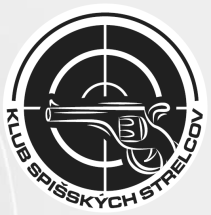 P R O P O Z Í C I E     „ Svätojánsky diviak 2020 “ Verejná strelecká  súťažVŠEOBECNÉ USTANOVENIA:Dátum a miesto konania :     14.6.2020  / Nedeľa /   Šulerloch – Strelnica MASUsporiadateľ :	 		Klub  spišských strelcov   Technické zabezpeč.: 	Slovprezent s.r.o, ŠSK Spišan a MASRiaditeľ súťaže: 		Marcel Krajči,  predseda KlubuHlavný rozhodca: 		Kováč MilanRS:                                        Palenčár  EmilPHK:				Borz  JozefTechnické zabezpečenie	Hozza Radoslav    Tajomník súťaže:		Maťašovská  JanaTECHNICKÉ USTANOVENIAPriebeh  streľby  v SÚŤAŽI :    „ Svätojánsky  diviak  2020“ Disciplína:  Diviak na prieseku      -medzinárodný terč, Vpravo bežiaci diviak,                                                         -20 výstrelov malokalibrovkou – pravý beh,                                                         -vzdialenosť 50 m, šírka prieseku 10 m,   rýchlosť terča 4m/ sek.,                                                        -mieridlá otvorené, alebo optické bez obmedzenia  zväčšenia,                                                        -poloha poľovnícky postoj, strelec môže po povele na vypustenie terča                            				          zalíciť zbraň,				       - poradie štartov bude losované, vždy nasledujúci strelec má umožnený 				           tréning na sucho vľavo od stanovišťa súťažiaceho strelca.  	Zbrane a strelivo:                   Malokalibrová puška s okrajovým zápalom / .22LR, .22WMR, .17HMR                                               Vlastné -  prípadne zbrane a strelivo si môžu medzi sebou,                                                                 alebo od Slovprezentu s.r.o.  strelci požičať/nahlásiť vopred/  Štartovné: 			5 €  za  štart /v štartovnom zahrnuté malé občerstvenie/Strelnica: 			OtvorenáPríprava :  			maximálne 2 minúty          Kategórie : 	       		Bez rozdielu 	Hodnotenie:                          O celkovom poradí rozhodne celkový súčet bodov                                              Prvým trom súťžažiacim budú udelené diplomy a vecné cenyČasový rozpis:                      08:00  - 08:45  prezentácia               		           08:45  - 09:00 otvorenie a inštruktáž v súťaži  „Diviak na prieseku"			           09:00  - začiatok súťaže  				           11:00  - Predpokladané vyhlásenie výsledkovPrihlášky a info:                  Palenčár  Emil         palencaremil@azet.sk       0907 165 447